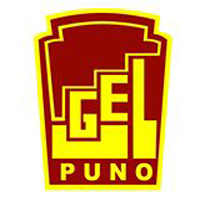 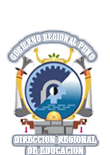 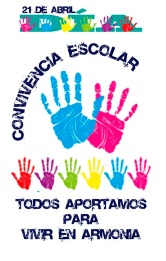 FICHA DE INSCRIPCIONCURSO DE CAPACITACION EN “EDUCACION EMOCIONAL Y COMPETENCIAS BLANDAS” PARA IMPLEMENTAR EN LAS IIEE DEL AMBITO DE LA UGEL PUNO.DECLARACIÓN JURADA  Yo, …………………………………………………..……………………………………….identificado con DNI N° ……………………personal de la IIEE ……………………………………….…del distrito de ………………………………..  Ante usted, señor director de la UGEL PUNO me presento y digo: Qué, DECLARO BAJO JURAMENTO, no abandonar el CURSO DE CAPACITACION EN “EDUCACION EMOCIONAL Y COMPETENCIAS BLANDAS”IMPLEMENTAR EN LA IIEE donde laboro las técnicas y/o talleres de los módulos aprendidos en el curso. No interrumpir ni suspender labores que perjudiquen el normal desarrollo del servicio educativo en mi IIEE, para asistir al curso de capacitación. Por lo que suscribo la presente en honor a la verdad. Ciudad de …………,  ……. de ……………………….. de 20….... Firma y HuellaNOMBRESAPELLIDOSAPELLIDOSDNIIIEE DONDE LABORADISTRITOCORREOCORREOCARGO QUE DESEMPEÑACELULARDESEA CERTIFICADODESEA CERTIFICADOSINO